Муниципальное бюджетное дошкольное 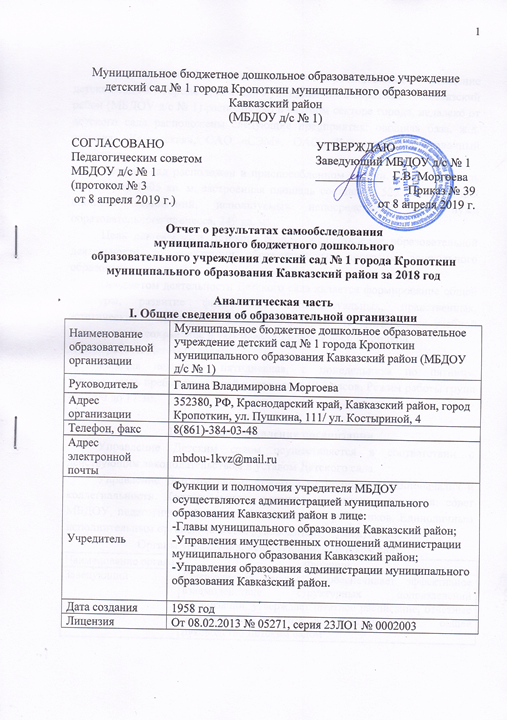 Муниципальное бюджетное дошкольное образовательное учреждение детский сад № 1 города Кропоткин муниципального образования Кавказский район (МБДОУ д/с № 1) расположено в частном секторе города, недалеко от детского сада расположены следующие предприятия: овощная база, ж.д. станция «Кавказская», ОАО «СЭМ», ОАО «Кропоткинский молочный комбинат». Детский сад расположен в приспособленном здании. Общая площадь территории 1605 кв. м, застроенная площадь составляет 522 кв. м., из них площадь помещений, используемых непосредственно для нужд образовательного процесса, 249 кв. м.Цель деятельности Детского сада – осуществление образовательной деятельности по реализации образовательных программ дошкольного образования.Предметом деятельности Детского сада является формирование общей культуры, развитие физических, интеллектуальных, нравственных, эстетических и личностных качеств, формирование предпосылок учебной деятельности, сохранение и укрепление здоровья воспитанников.Режим работы Детского сада:Рабочая неделя – пятидневная, с понедельника по пятницу. Длительность пребывания детей в группах – 10,5 часов. Режим работы групп – с 7:00 до 17:30.II. Система управления организацииУправление Детским садом осуществляется в соответствии с действующим законодательством и уставом Детского сада.Управление Детским садом строится на принципах единоначалия и коллегиальности. Коллегиальными органами управления являются: совет МБДОУ, педагогический совет, общее собрание работников. Единоличным исполнительным органом является руководитель – заведующий.Органы управления, действующие в Детском садуСтруктура и система управления соответствуют специфике деятельности Детского сада.III. Оценка образовательной деятельностиОбразовательная деятельность в Детском саду организована в соответствии с Федеральным законом от 29.12.2012 № 273-ФЗ «Об образовании в Российской Федерации», ФГОС дошкольного образования, СанПиН 2.4.1.3049-13 «Санитарно-эпидемиологические требования к устройству, содержанию и организации режима работы дошкольных образовательных организаций».Образовательная деятельность ведется на основании утвержденной основной общеобразовательной программы дошкольного образования МБДОУ д/с № 1, которая составлена в соответствии с ФГОС дошкольного образования, с учетом примерной основной общеобразовательной программы дошкольного образования («От рождения до школы» под ред. Н.Е. Вераксы), санитарно-эпидемиологических правил и нормативов, с учетом недельной нагрузки.В группах компенсирующей направленности используется утвержденная адаптированная основная образовательная программа для детей с тяжелыми нарушениями речи (общим недоразвитием речи) с 5 до 7 лет, которая составлена в соответствии с ФГОС дошкольного образования, санитарно-эпидемиологическими правилами и нормативами, представляет собой интеграцию примерной общеобразовательной программы дошкольного образования («От рождения до школы» под ред. Н.Е. Вераксы) и специальных коррекционно-развивающих программ («Примерная адаптированная программа коррекционно-развивающей работы в группе компенсирующей направленности ДОО для детей тяжелыми нарушениями речи (ОНР) с 3 до 7 лет» под ред.   В.Н. Нищевой и «Коррекционное обучение и воспитание детей 5 и 6 – летнего возраста с общим недоразвитием речи» Т.Б Филичевой и Г.В. Чиркиной). Детский сад посещают 93 воспитанника в возрасте от 2 до 7 лет. В Детском саду сформировано 3 группы общеразвивающей направленности. Из них:− 1 вторая младшая группа – 20 детей;− 1 средняя группа – 24 ребенка;− 1 старшая группа – 24 ребенка;2 группы компенсирующей направленности−  подготовительная к школе группа– 12 детей;- 2 подготовительная к школе группа– 13 детейУровень развития детей анализируется по целевым ориентирам ФГОС. Разработаны карты педагогического мониторинга освоения основной общеобразовательной программы дошкольного образования Детского сада (ООП Детского сада) в каждой возрастной группе. Карты включают анализ уровня развития целевых ориентиров детского развития и качества освоения образовательных областей. Так, результаты качества освоения ООП Детского сада на конец 2018 года выглядят следующим образом:Результаты педагогического мониторинга показывают преобладание детей с высоким и средним уровнями развития при прогрессирующей динамике на конец учебного года, что говорит о результативности образовательной деятельности в Детском саду.Воспитательная работаЧтобы выбрать стратегию воспитательной работы, в 2018 году проводился анализ состава семей воспитанников.Характеристика семей по составуХарактеристика семей по количеству детейВоспитательная работа строится с учетом индивидуальных особенностей детей, с использованием разнообразных форм и методов, в тесной взаимосвязи воспитателей, специалистов и родителей. Детям из неполных семей уделяется большее внимание в первые месяцы после зачисления в Детский сад.Дополнительное образованиеВ 2018 году в Детском саду работал кружок  на платной основе по направлению:1. Социально-педагогическое: «Обучение школьной жизни» по обучению детей дошкольного возраста чтению. В дополнительном образовании задействовано 13 детей Детского сада (старший возраст).IV. Оценка функционирования внутренней системы оценки качества образованияВ Детском саду утверждено положение о внутренней системе оценки качества образования от 03.09.2015г. Мониторинг качества образовательной деятельности в 2018 году показал хорошую работу педагогического коллектива по всем показателям.Состояние здоровья и физического развития воспитанников удовлетворительные. 89 процентов детей успешно освоили образовательную программу дошкольного образования в своей возрастной группе. Воспитанники подготовительных групп показали высокие показатели готовности к школьному обучению. В течение года воспитанники Детского сада успешно участвовали в конкурсах и мероприятиях различного уровня.В период с 08.10.2018 по 12.10.2018 проводилось анкетирование 72 родителей, получены следующие результаты:− доля получателей услуг, положительно оценивающих доброжелательность и вежливость работников организации, – 81 процент;− доля получателей услуг, удовлетворенных компетентностью работников организации, – 78 процента;− доля получателей услуг, удовлетворенных материально-техническим обеспечением организации, – 70 процентов;− доля получателей услуг, удовлетворенных качеством предоставляемых образовательных услуг, – 84 процента;− доля получателей услуг, которые готовы рекомендовать организацию родственникам и знакомым, – 92 процента.Анкетирование родителей показало высокую степень удовлетворенности качеством предоставляемых услуг.V. Оценка кадрового обеспеченияДетский сад укомплектован педагогами на 100 процентов согласно штатному расписанию. Всего работают 11 человек. Педагогический коллектив Детского сада насчитывает 2 специалистов. Соотношение воспитанников, приходящихся на 1 взрослого:− воспитанник/педагоги – 8/1;− воспитанники/все сотрудники – 3,7/1.Распределение педагогов  по квалификационным категориям:  - Высшая категория - 5 чел. - Первая категория – 2 чел. - Соответствие должности – 4 чел. За 2018 год педагогические работники прошли аттестацию и получили:− высшую квалификационную категорию – 1 воспитатель;− первую квалификационную категорию – 1 воспитатель.Курсы повышения квалификации в 2018 году прошли 4 воспитателя Детского сада, из них 2 педагога на 29.12.2018 проходят обучение в вузах по педагогическим специальностям.Диаграммы с характеристиками кадрового состава Детского садаВ 2018 году педагоги Детского сада приняли участие и получили награды: - Призеры и лауреаты муниципального этапа конкурса «Мой лучший урок – 2018»- Лауреат муниципального конкурса «Живая классика – 2018»- Лауреат муниципального шахматного турнира среди педагогов района- Лауреат муниципального шахматного турнира среди дошкольников района- Участие в муниципальной выставке «Масленица - 2018»- Участие в районном конкурсе, посвященном Дню семьи.- Лауреаты районного конкурса детского творчества «Люблю тебя, мой край»- Победитель районного конкурса детского творчества «Зимушка хрустальная»- Старший воспитатель Калиянц Л.С. в течение года  вела  районную  «Школу молодого специалиста»Детский сад укомплектован кадрами полностью. Педагоги постоянно повышают свой профессиональный уровень, эффективно участвуют в работе методических объединений, знакомятся с опытом работы своих коллег и других дошкольных учреждений, а также саморазвиваются. В 2018г. педагоги Детского сада приняли участие: В течение года районная  «Школа молодого специалиста»Февраль – РМО «Разнообразие форм и методов работы с детьми младшего дошкольного возраста в рамках реализации ФГОС ДОО»Февраль – РМО «Трансляция опыта практических результатов педагогов в профессиональной деятельности»Октябрь -  «Проектная деятельность в работе учителя-логопеда»Ноябрь – РМО «Использование игровых методов и приемов при обучении дошкольников и учащихся начальных классов в соответствие с ФГОС». Все это в комплексе дает хороший результат в организации педагогической деятельности и улучшении качества образования и воспитания дошкольников.VI. Оценка учебно-методического и библиотечно-информационного обеспеченияВ Детском саду библиотека является составной частью методической службы. Библиотечный фонд располагается в методическом кабинете, кабинетах специалистов, группах детского сада. Библиотечный фонд представлен методической литературой по всем образовательным областям основной общеобразовательной программы дошкольного образования МБДОУ д/с № 1, детской художественной литературой, периодическими изданиями, а также другими информационными ресурсами на различных электронных носителях. В каждой возрастной группе имеется банк необходимых учебно-методических пособий, рекомендованных для планирования воспитательно-образовательной работы в соответствии с обязательной частью ООП.В 2018 году Детским садом пополнялся учебно-методический комплект к основной общеобразовательной программе дошкольного образования в соответствии с ФГОС и методическим комплектом к программе «От рождения до школы» Н.Е. Вераксы.Оборудование и оснащение методического кабинета достаточно для реализации образовательных программ. В методическом кабинете созданы условия для возможности организации совместной деятельности педагогов. Информационное обеспечение Детского сада включает:− Информационно-телекоммуникационное оборудование: компьютер – 4;принтер – 3;  сканер – 1; телевизор – 1;  музыкальный центр – 2;  аудиомагнитофон – 2; видеомагнитофон – 1;  DVD-плейер – 1.- Мультимедийное оборудование – 1 комплект − программное обеспечение – позволяет работать с текстовыми редакторами, Интернет-ресурсами, фото-, видеоматериалами, графическими редакторами.В Детском саду учебно-методическое и информационное обеспечение достаточное для организации образовательной деятельности и эффективной реализации образовательных программ.VII. Оценка материально-технической базыВ Детском саду сформирована материально-техническая база для реализации образовательных программ, жизнеобеспечения и развития детей. В Детском саду оборудованы помещения:− групповые помещения – 4;− кабинет заведующего – 1;− методический кабинет – 1;− кабинет музыкального руководителя – 1;-  кабинет учителя - логопеда− пищеблок – 1;− прачечная – 1;− медицинский кабинет – 1;При создании предметно-развивающей среды воспитатели учитывают возрастные, индивидуальные особенности детей своей группы. Оборудованы групповые комнаты, включающие игровую, познавательную, обеденную зоны.В 2018 году в Детском саду:- За счет внебюджетных средств:- сделан косметический ремонт зданий, сооружений и территории ДОУ;- ремонт системы пожарной безопасности;- проведена замена оконного блока.Приобретено:- холодильная камера;- канцелярские товары;- обогреватель конверторный.Общая сумма: 38 036 руб.- За счет средств муниципального бюджета:- приобретено кухонное оборудование на сумму 40 000 руб. 	- За счет средств краевого бюджета: - выполнена смета по ремонту пищеблока – 400 000 руб.Материально-техническое состояние Детского сада и территории соответствует действующим санитарно-эпидемиологическим требованиям к устройству, содержанию и организации режима работы в дошкольных организациях, правилам пожарной безопасности, требованиям охраны труда.Результаты анализа показателей деятельности организацииДанные приведены по состоянию на 29.12.2018.Анализ показателей указывает на то, что Детский сад имеет достаточную инфраструктуру, которая соответствует требованиям СанПиН 2.4.1.3049-13 «Санитарно-эпидемиологические требования к устройству, содержанию и организации режима работы дошкольных образовательных организаций» и позволяет реализовывать образовательные программы в полном объеме в соответствии с ФГОС ДОО.Детский сад укомплектован достаточным количеством педагогических и иных работников, которые имеют высокую квалификацию и регулярно проходят повышение квалификации, что обеспечивает результативность образовательной деятельности.Наименование органаФункцииЗаведующийКонтролирует работу и обеспечивает эффективное взаимодействие структурных подразделений организации, утверждает штатное расписание, отчетные документы организации, осуществляет общее руководство Детским садомСовет МБДОУРассматривает вопросы:− развития образовательной организации;− финансово-хозяйственной деятельности;− материально-технического обеспеченияПедагогический советОсуществляет текущее руководство образовательной деятельностью Детского сада, в том числе рассматривает вопросы:− развития образовательных услуг;− регламентации образовательных отношений;− разработки образовательных программ;− выбора учебников, учебных пособий, средств обучения и воспитания;− материально-технического обеспечения образовательного процесса;− аттестации, повышении квалификации педагогических работников;− координации деятельности методических объединенийОбщее собрание работниковРеализует право работников участвовать в управлении образовательной организацией, в том числе:− участвовать в разработке и принятии коллективного договора, Правил трудового распорядка, изменений и дополнений к ним;− принимать локальные акты, которые регламентируют деятельность образовательной организации и связаны с правами и обязанностями работников;− разрешать конфликтные ситуации между работниками и администрацией образовательной организации;− вносить предложения по корректировке плана мероприятий организации, совершенствованию ее работы и развитию материальной базыУровень развития целевых ориентиров детского развитияВыше нормыВыше нормыНормаНормаНиже нормыНиже нормыИтогоИтогоУровень развития целевых ориентиров детского развитияКол-во%Кол-во%Кол-во%Кол-во% воспитанников в пределе нормыУровень развития целевых ориентиров детского развития3436,565458,0655,389394,6Качество освоения образовательных областей39425054449396Разделы образовательных областейПодготовительная группаПодготовительная группаПодготовительная группаРазделы образовательных областейнизкий уровеньсредний уровеньвысокий уровеньФизическое развитие4%52%44%Познавательное  развитие-35%65%Речевое развитие3%57%40%Художественно-эстетическое развитие5%60%35%Социально-коммуникативное развитие-70%30%ИТОГО в среднем по группе в %2,4%54,8%42,8%Состав семьиКоличество семейПроцент от общего количества семей воспитанниковПолная7682%Неполная с матерью1718%Неполная с отцом--Оформлено опекунство--Количество детей в семьеКоличество семейПроцент от общего количества семей воспитанниковОдин ребенок2628%Два ребенка4649%Три ребенка и более2123%ПоказателиЕдиница измеренияКоличествоОбразовательная деятельностьОбразовательная деятельностьОбразовательная деятельностьОбщее количество воспитанников, которые обучаются по программе дошкольного образованияв том числе обучающиеся:человек93в режиме полного дня (8–12 часов)человек93в режиме кратковременного пребывания (3–5 часов)человек0в семейной дошкольной группечеловек0по форме семейного образования с психолого-педагогическим сопровождением, которое организует детский садчеловек0Общее количество воспитанников в возрасте до трех летчеловек0Общее количество воспитанников в возрасте от трех до восьми летчеловек93Количество (удельный вес) детей от общей численности воспитанников, которые получают услуги присмотра и ухода, в том числе в группах: человек (процент)8–12-часового пребываниячеловек (процент)93 (100%)12–14-часового пребываниячеловек (процент)0 (0%)круглосуточного пребываниячеловек (процент)0 (0%)Численность (удельный вес) воспитанников с ОВЗ от общей численности воспитанников, которые получают услуги:человек (процент)по коррекции недостатков физического, психического развития, ОНРчеловек (процент)25 (26,9%)обучению по образовательной программе дошкольного образованиячеловек (процент)68 (73,1%)присмотру и уходучеловек (процент)0 (0%)Средний показатель пропущенных по болезни дней на одного воспитанникадень4,3Общая численность педработников, в том числе количество педработников:человек11с высшим образованиемчеловек2высшим образованием педагогической направленности (профиля)человек2средним профессиональным образованиемчеловек9средним профессиональным образованием педагогической направленности (профиля)человек9Количество (удельный вес численности) педагогических работников, которым по результатам аттестации присвоена квалификационная категория, в общей численности педагогических работников, в том числе:человек (процент)7 (64%)с высшейчеловек (процент)5 (45,8%)первойчеловек (процент)2 (18,2%)Количество (удельный вес численности) педагогических работников в общей численности педагогических работников, педагогический стаж работы которых составляет:человек (процент)до 5 летчеловек (процент)1 (9%)больше 30 летчеловек (процент)3 (27,3%)Количество (удельный вес численности) педагогических работников в общей численности педагогических работников в возрасте:человек (процент)до 30 летчеловек (процент)1 (9%)от 55 летчеловек (процент)5 (45,5%)Численность (удельный вес) педагогических и административно-хозяйственных работников, которые за последние 5 лет прошли повышение квалификации или профессиональную переподготовку, от общей численности таких работниковчеловек (процент)13 (100%)Численность (удельный вес) педагогических и административно-хозяйственных работников, которые прошли повышение квалификации по применению в образовательном процессе ФГОС, от общей численности таких работниковчеловек (процент)3 (23%)Соотношение «педагогический работник/воспитанник»человек/человек8/1Наличие в детском саду:да/нетмузыкального руководителяда/нетдаинструктора по физической культуреда/нетнетучителя-логопедада/нетдалогопедада/нетнетучителя-дефектологада/нетнетпедагога-психологада/нетнетИнфраструктураИнфраструктураИнфраструктураОбщая площадь помещений, в которых осуществляется образовательная деятельность, в расчете на одного воспитанникакв. м2Площадь помещений для дополнительных видов деятельности воспитанниковкв. м10Наличие в детском саду:да/нетфизкультурного залада/нетнетмузыкального залада/нетнетпрогулочных площадок, которые оснащены так, чтобы удовлетворить потребность воспитанников в физической активности и игровой деятельности на улицеда/нетда